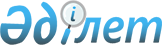 О Каспийском трубопроводном консорциумеУказ Президента Республики Казахстан от 19 апреля 1997 г. N 3464



          В целях реализации договоров о создании Каспийского
трубопроводного консорциума и учитывая их особую важность в
стратегическом развитии нефтяной отрасли Республики Казахстан
ПОСТАНОВЛЯЮ:




          1. Принять предложение Правительства Республики Казахстан об
одобрении договоров, связанных с деятельностью Каспийского
трубопроводного консорциума.




          2. Национальному Банку Республики Казахстан:




          1) не вводить обязательную продажу выручки в иностранной валюте
от экспорта услуг по транспортировке жидких углеводородов в
отношении акционерного общества "Каспийский трубопроводный
консорциум - К" (далее именуемый АО "КТК-К") на период действия
договоров, указанных в пункте 1 настоящего Указа;




          2) обеспечить открытие счетов в иностранной валюте АО "КТК-К" в




банках как на территории Республики Казахстан, так и за ее
пределами;
     3) разрешить АО "КТК-К" получать от резидентов Республики
Казахстан иностранную валюту за услуги по транспортировке жидких
углеводородов.
     3. Настоящий Указ вступает в силу со дня подписания.

     Президент Республики
     Казахстан

      
      


					© 2012. РГП на ПХВ «Институт законодательства и правовой информации Республики Казахстан» Министерства юстиции Республики Казахстан
				